Приложение 12к конкурсной документации Копии годовой бухгалтерской (финансовой) отчетностиза три отчетных периода организации, осуществляющей эксплуатацию объектов водоотведения, право собственности на которые принадлежит Артемовскому городскому округу Свердловской области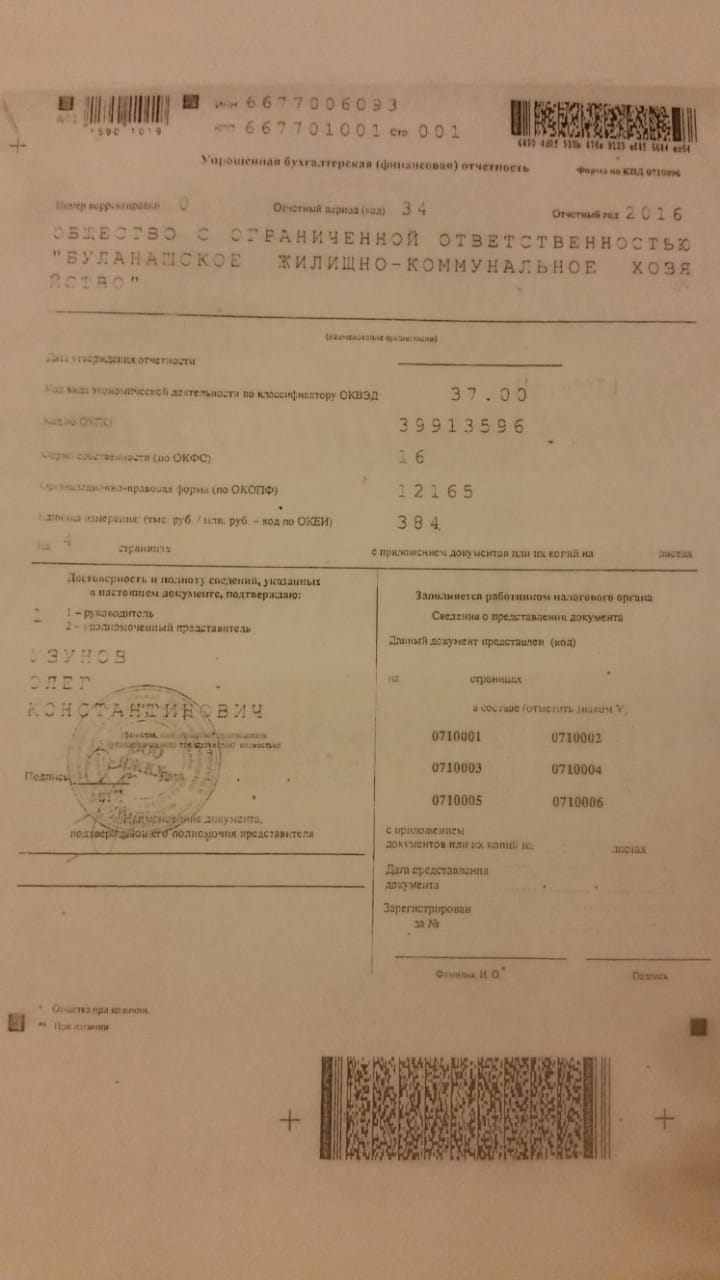 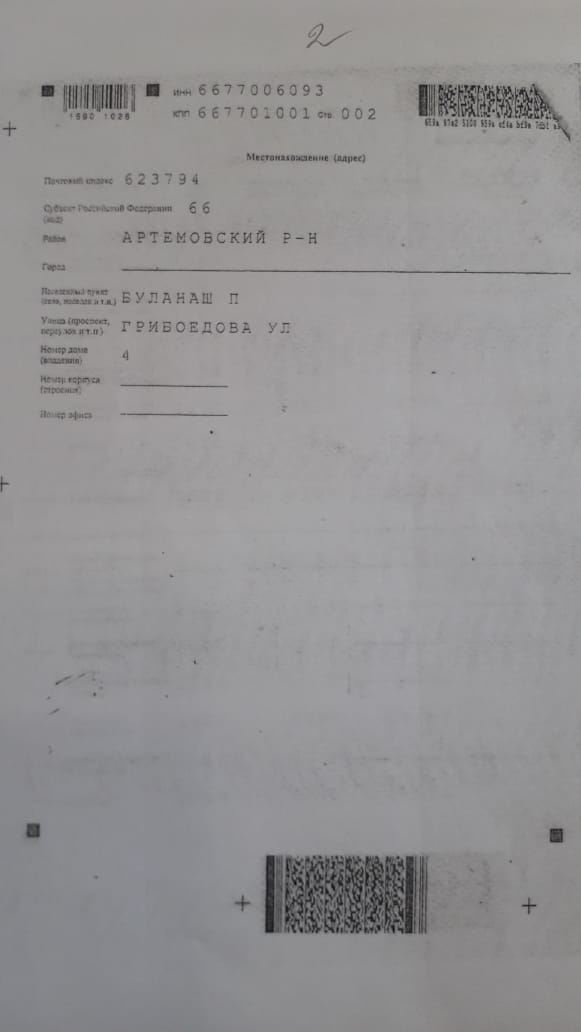 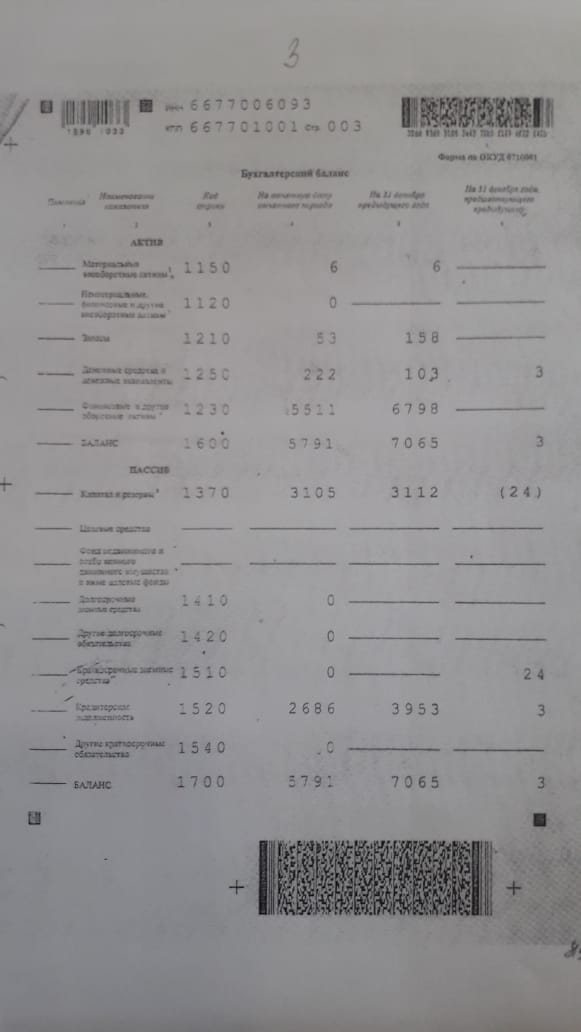 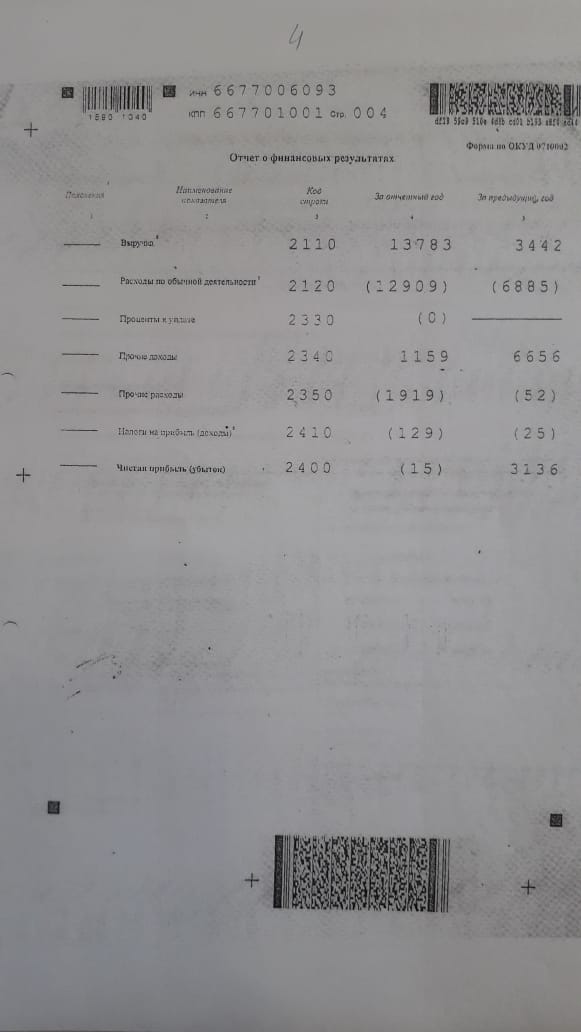 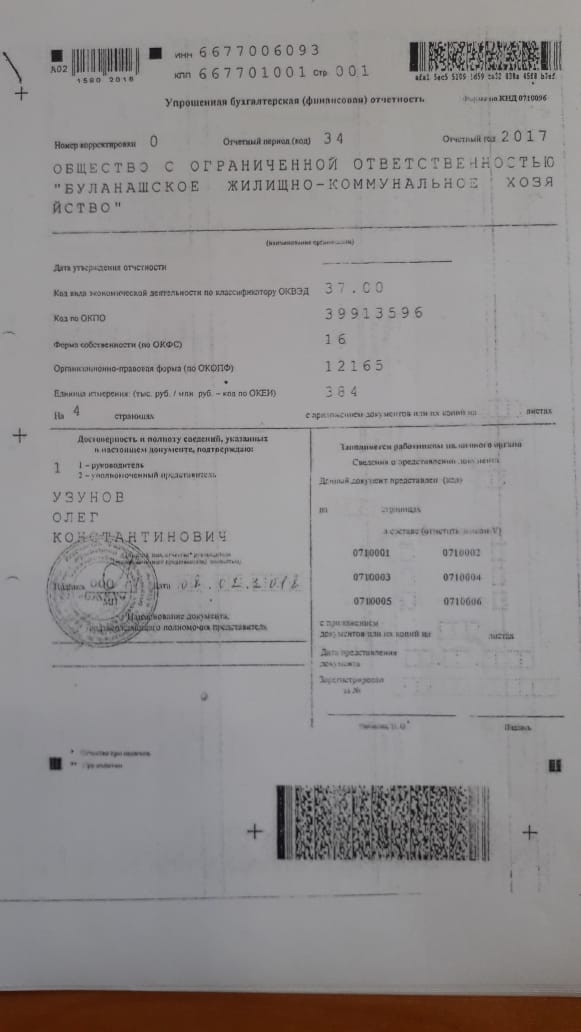 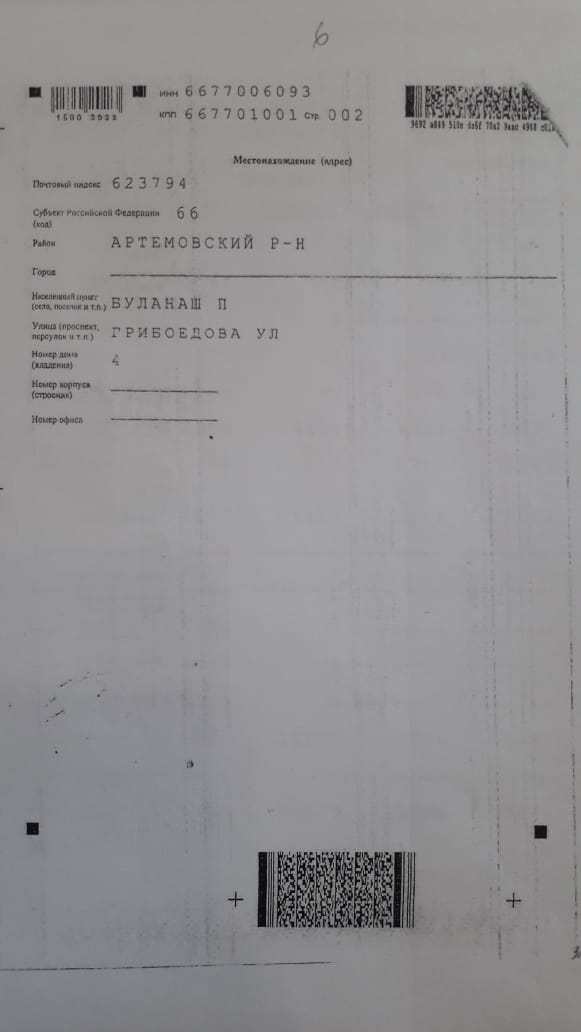 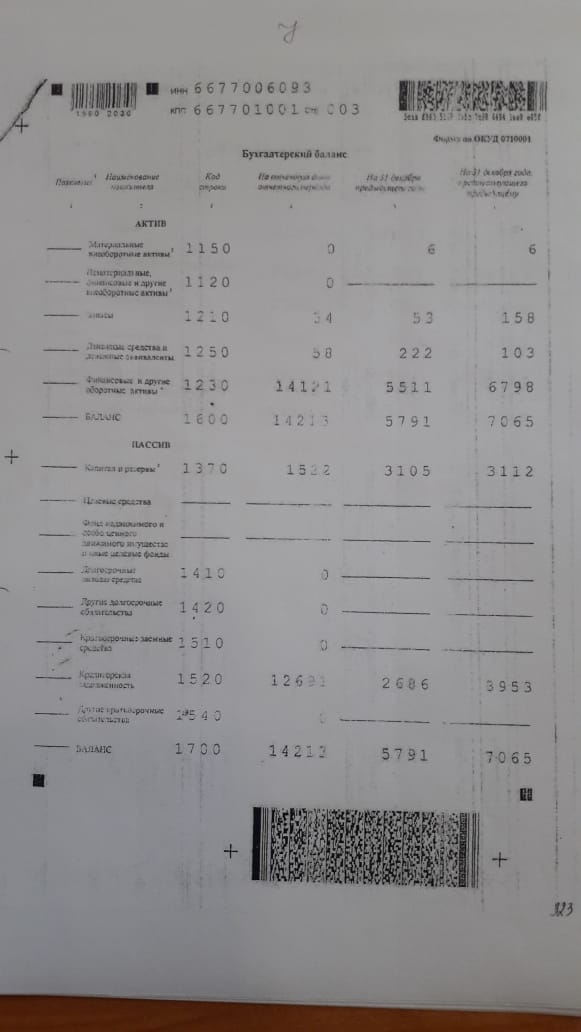 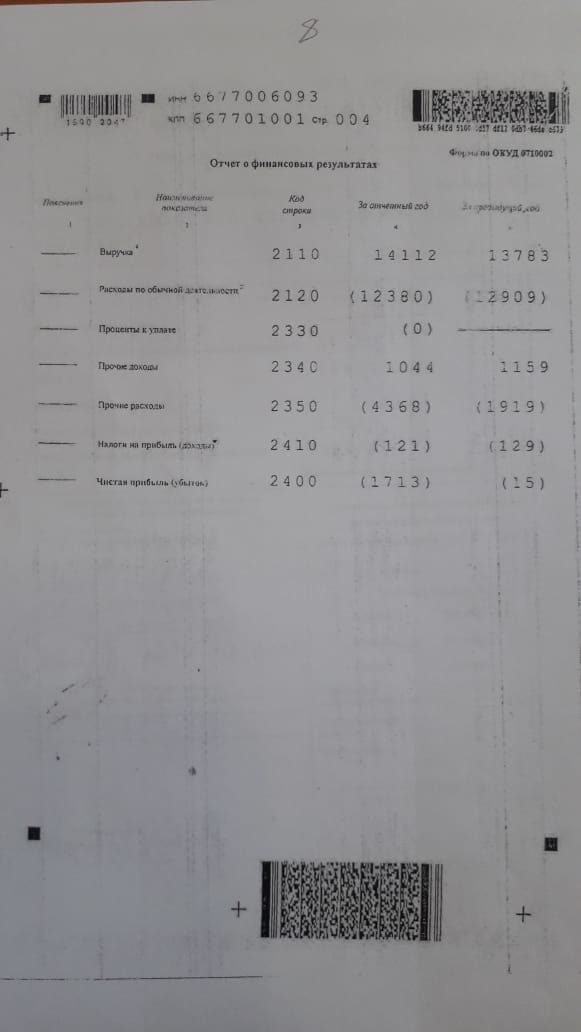 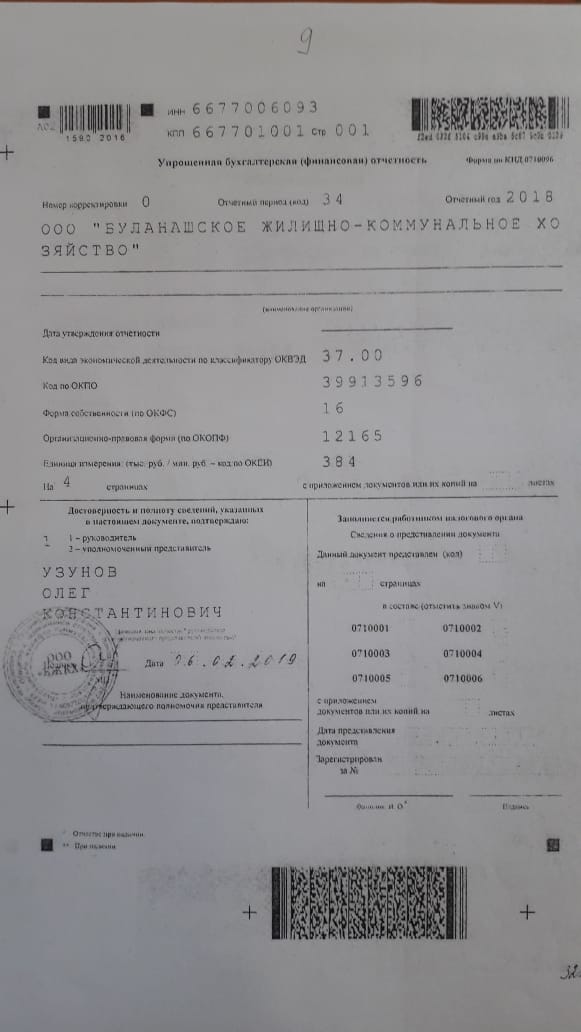 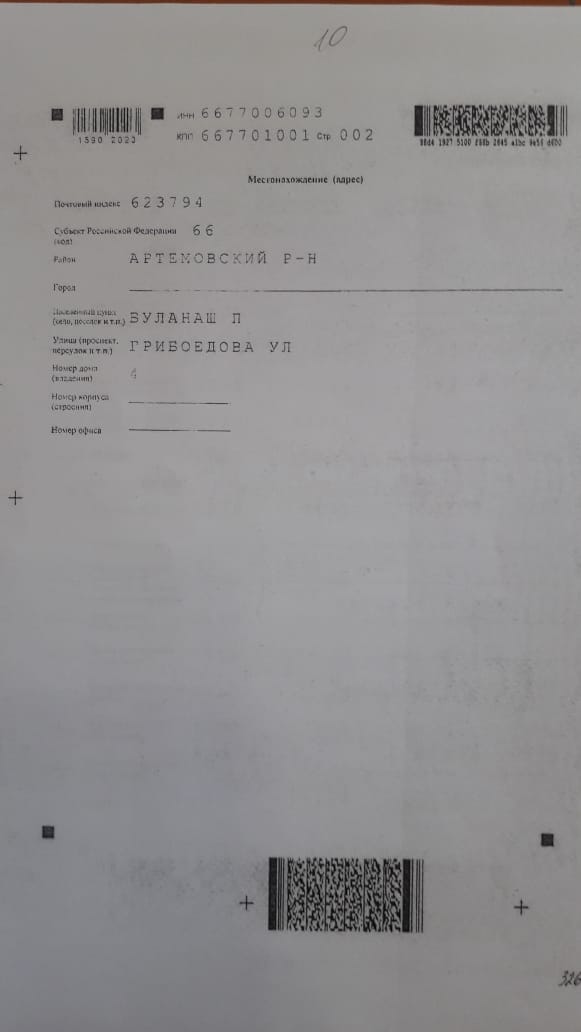 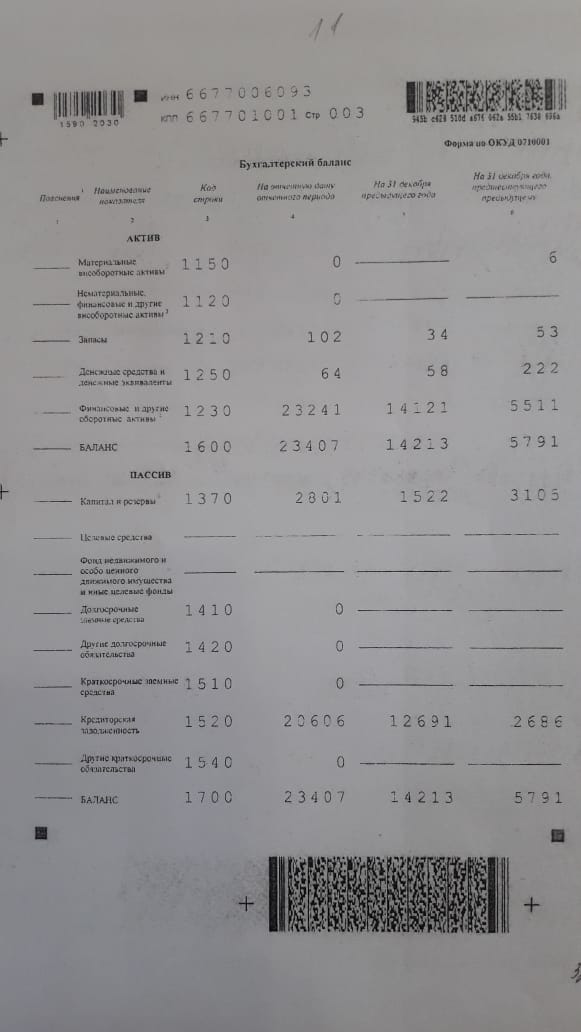 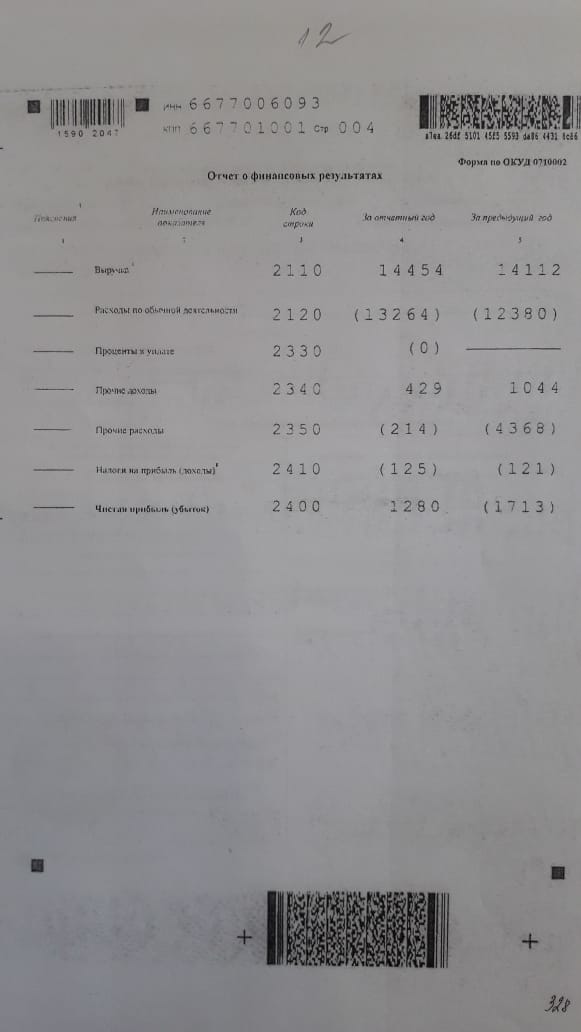 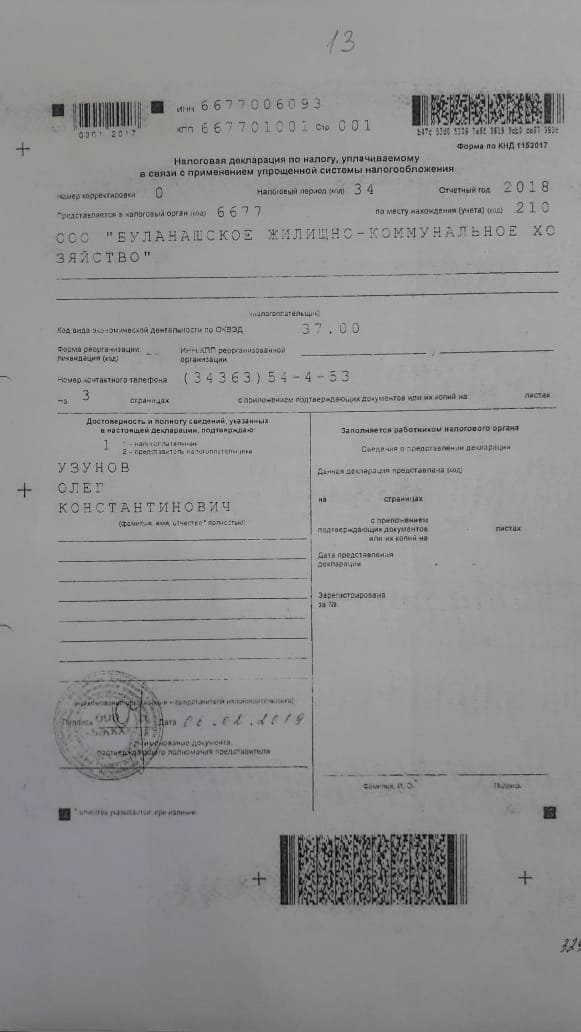 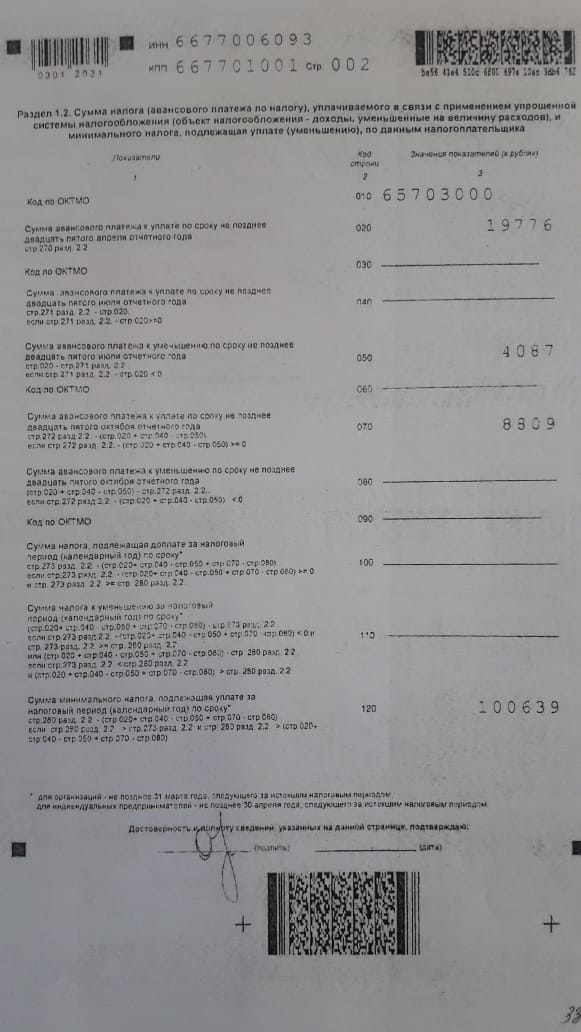 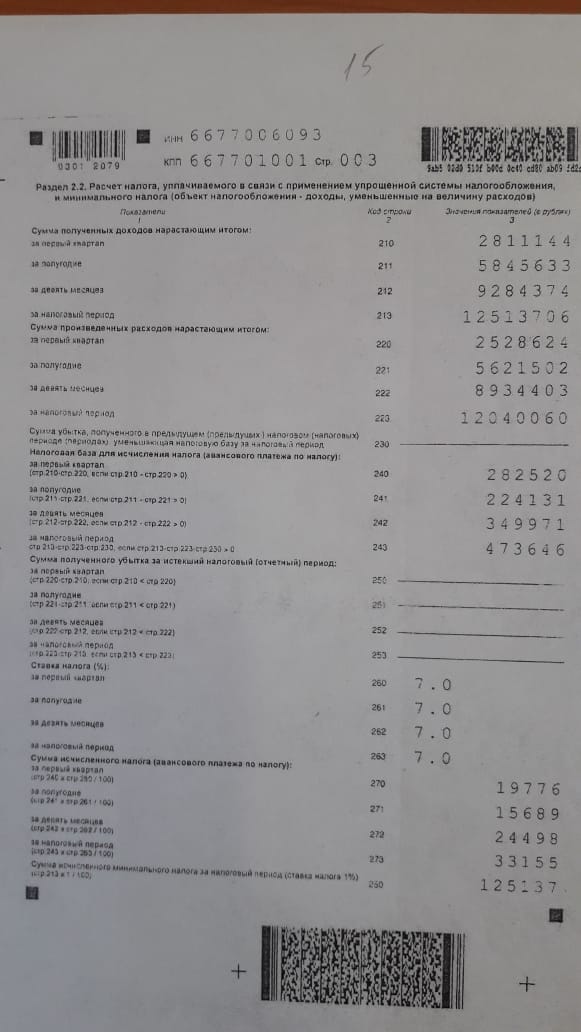 